Дата заседания комиссии: 03.12.2020 г.Протокол №: 1Номер закупки: 0173200001420001449ПРОТОКОЛ РАССМОТРЕНИЯ И ОЦЕНКИ ПЕРВЫХ ЧАСТЕЙ ЗАЯВОК НА УЧАСТИЕ В ОТКРЫТОМ КОНКУРСЕ В ЭЛЕКТРОННОЙ ФОРМЕ1. Заседание конкурсной комиссии по рассмотрению и оценке первых частей заявок на участие в открытом конкурсе в электронной форме состоялось 03.12.2020 г. в 11:00 по московскому времени по адресу: Российская Федерация, 107045, г. Москва, Печатников пер., д.12.2. Результаты рассмотрения первых частей заявок2.1 Лот № 1Комиссия рассмотрела заявки участников закупки и документы, на предмет соответствия требованиям Закона № 44-ФЗ и документации открытого конкурса в электронной форме и приняла решение:2.2. По итогам рассмотрения и оценки первых частей заявок путем голосования были приняты следующие решенияИдентификационный номер заявки: 1Идентификационный номер заявки: 4Идентификационный номер заявки: 5Идентификационный номер заявки: 63. Порядок оценки заявок на участие в электронном конкурсе по критериям установленным конкурсной документацией3.1. Критерий «Качественные, функциональные и экологические характеристики объекта закупки».Значимость критерия - 20%.1.1. Показатель «Качество работ, качество услуг»Коэффициент значимости (КЗ) = 1,0 Оцениваются предложения, направленные на повышение качества оказания услуг / выполнения работ, дополняющие Техническое задание, входящее в состав Конкурсной документации, по следующим разделам:Прядок подачи предложений по данному показателю.В случае наличия таких предложений участником в составе первой части заявки предоставляется документ «Предложение участника открытого конкурса в электронной форме о качественных, функциональных и об экологических характеристиках объекта закупки по показателю «Качество работ, качество услуг» (далее - «Предложение по показателю «Качество работ, качество услуг»), содержащий все предложения участника по данному показателю в соответствии с условиями и требованиями к таким предложениям, приведенными в Таблице 1. Предложения участника по данному показателю, представленные во второй части заявки, комиссией не рассматриваются и оценке не подлежат.Документ Предложение по показателю «Качество работ, качество услуг» представляется участником в табличной форме с приложениями (если информация, представленная участником в данном документе, предусматривает в своем составе приложения). Наименования приложений также должны быть указаны в соответствующей графе таблицы документа. Форма документа «Предложение по показателю «Качество работ, качество услуг» представлена в Приложении 1 к настоящему порядку оценки заявок.Обращаем внимание, что предложения по данному показателю, представленные в виде Технического задания по настоящей закупке, содержащего по тексту документа предложения либо изменения, предлагаемые участником, рассмотрению не подлежат, и в случае заключения контракта с таким участником в качестве Технического задания к контракту использованы быть не могут.Непредоставление в составе первой части заявки участника документа Предложение по показателю «Качество работ, качество услуг», предусмотренного данным критерием оценки, не является основанием для отказа в допуске к участию в закупке. Предоставление иных предложений, документов и сведений, не установленных порядком оценки заявок участников, не требуется. Предоставленные участником иные предложения, документы и сведения комиссией не рассматриваются и оценке не подлежат.При оценке заявок комиссией учитываются только те предложения, которые соответствуют предложениям, перечисленным в Таблице 1, и представлены участником в составе документа Предложение по показателю «Качество работ, качество услуг».  Комиссия оценивает предложения участников в соответствии со шкалой оценки, установленной в Таблице 1. Количество баллов, присваиваемых заявке, определяется как сумма баллов, присвоенных каждому предложению участника, соответствующему указанным в Таблице 1 условиям, с учетом коэффициента значимости показателя (КЗ).Большее значение суммы баллов соответствует лучшим условиям исполнения контракта.Оценка в 0 баллов по показателю будет присвоена заявке, в которой: - документ Предложение по показателю «Качество работ, качество услуг», соответствующий установленным в данном критерии требованиям, не представлен;- в представленном документе Предложение по показателю «Качество работ, качество услуг», предложения, указанные в Таблице 1, отсутствуют либо ни одно предложение не представлено полностью (отсутствует одно или несколько составляющих компонентов в случае, если такое предложение по условию должно состоять из нескольких, связанных между собой составляющих компонентов);- в качестве предложения участника представлен документ полностью или частично излагающий либо дословно копирующий Техническое задание, либо его отдельные части, условия или технические требования, содержащий или не содержащий предложения, предлагаемые участником, в то время как документ Предложение по показателю «Качество работ, качество услуг», соответствующий установленным в данном критерии требованиям, в составе первой части заявки участника отсутствует;- участником предложено исполнить контракт в соответствии с Техническим заданием, и ни одно из указанных в Таблице 1 предложений не представлено.3.1.3. По итогам рассмотрения и оценки заявок на участие в открытом конкурсе в электронной форме по критериям установленным конкурсной документацией были приняты следующие решения  Идентификационный номер заявки: 1Рейтинг заявки по критерию – 17  балловИдентификационный номер заявки: 4Рейтинг заявки по критерию – 0 балловИдентификационный номер заявки: 5Рейтинг заявки по критерию – 17 балловИдентификационный номер заявки: 6Рейтинг заявки по критерию – 17 балловПриложение к протоколу рассмотрения и оценки первых частей заявок на участие в открытом конкурсе в электронной форме № 0173200001420001449 от 03.12.2020Критерий «Качественные, функциональные и экологические характеристики объекта закупки».Значимость критерия - 20%.1.1. Показатель «Качество работ, качество услуг»Коэффициент значимости (КЗ) = 1,0 Оцениваются предложения, направленные на повышение качества оказания услуг / выполнения работ, дополняющие Техническое задание, входящее в состав Конкурсной документации Предложение участника   закупки№1  по показателю: Качественные, функциональные и экологические характеристики объекта закупкиУслуги по сбору материалов будут производится Исполнителем комплексами БПЛА мульти-роторного типа (DJI Mavic 2 Pro) посредством встроенного в них программного обеспечения и(или) навесного (дополнительного) оборудования с последующей передачей полученных материалов Заказчику.Участник подтверждает, что услуги будут оказаны в соответствии с требованиями Постановления Правительства Российской Федерации от 11 марта  2010 г. № 138 (ред. от 3 февраля 2020 г.) «Об утверждении Федеральных правил использования воздушного пространства Российской Федерации», и полеты БПЛА в течение всего периода оказания услуг по Основному этапу в рамках Государственного контракта будут выполняться при наличии разрешения Департамента региональнойбезопасности и противодействия коррупции города Москвы на оказание услуг по фото- и видеофиксации с использованием БПЛА на территории города Москвы и прилегающей территории Московской области, а также иных территорий, функциональное назначение которых связано с деятельностью города Москвы.Предложение участника   закупки№4 по показателю: Качественные, функциональные и экологические характеристики объекта закупкиПредложение не представлено.Предложение участника   закупки№5 по показателю: Качественные, функциональные и экологические характеристики объекта закупкиПредложение участника   закупки№6 по показателю: Качественные, функциональные и экологические характеристики объекта закупки
 																	         Приложение № 1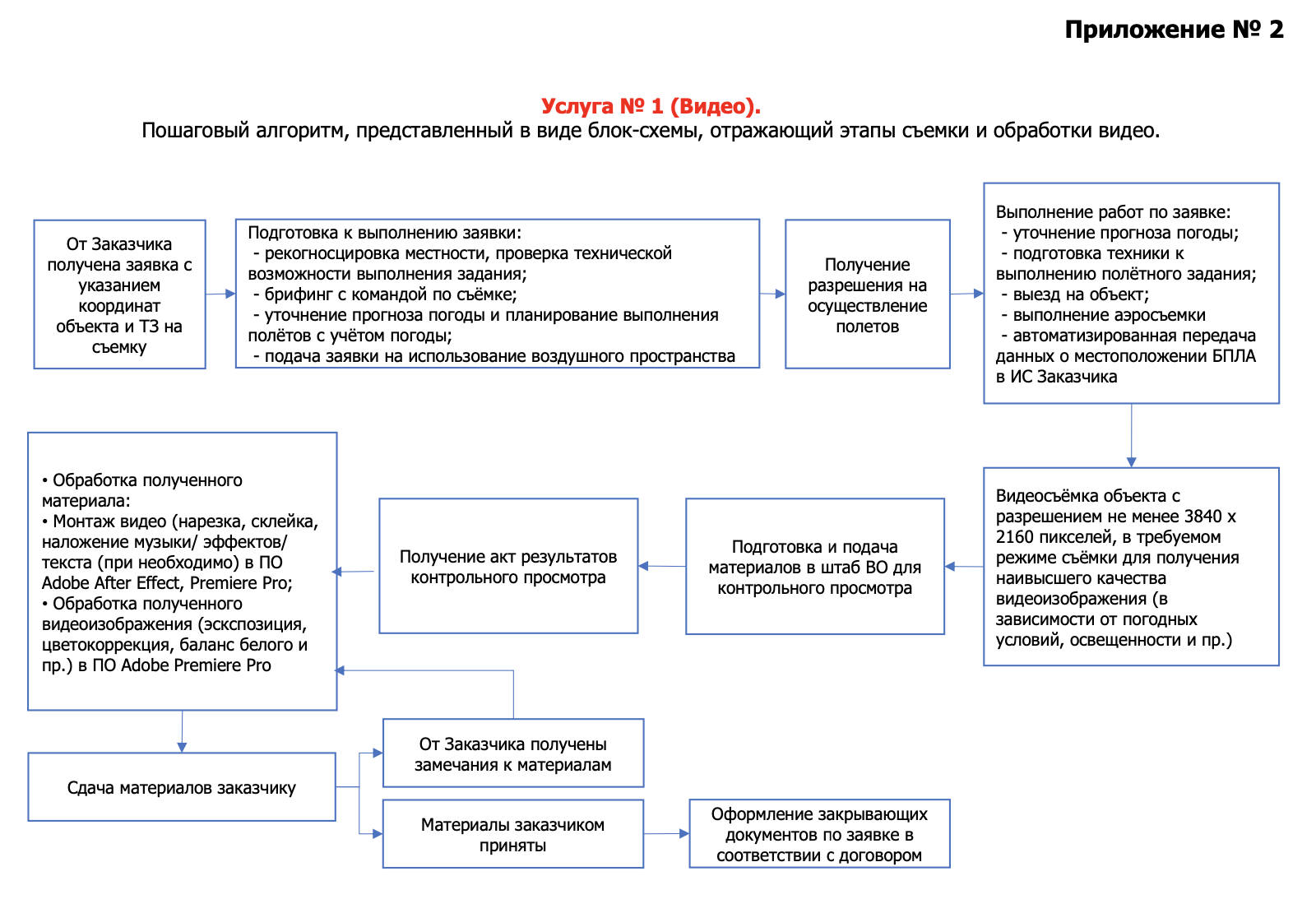 
Приложение № 3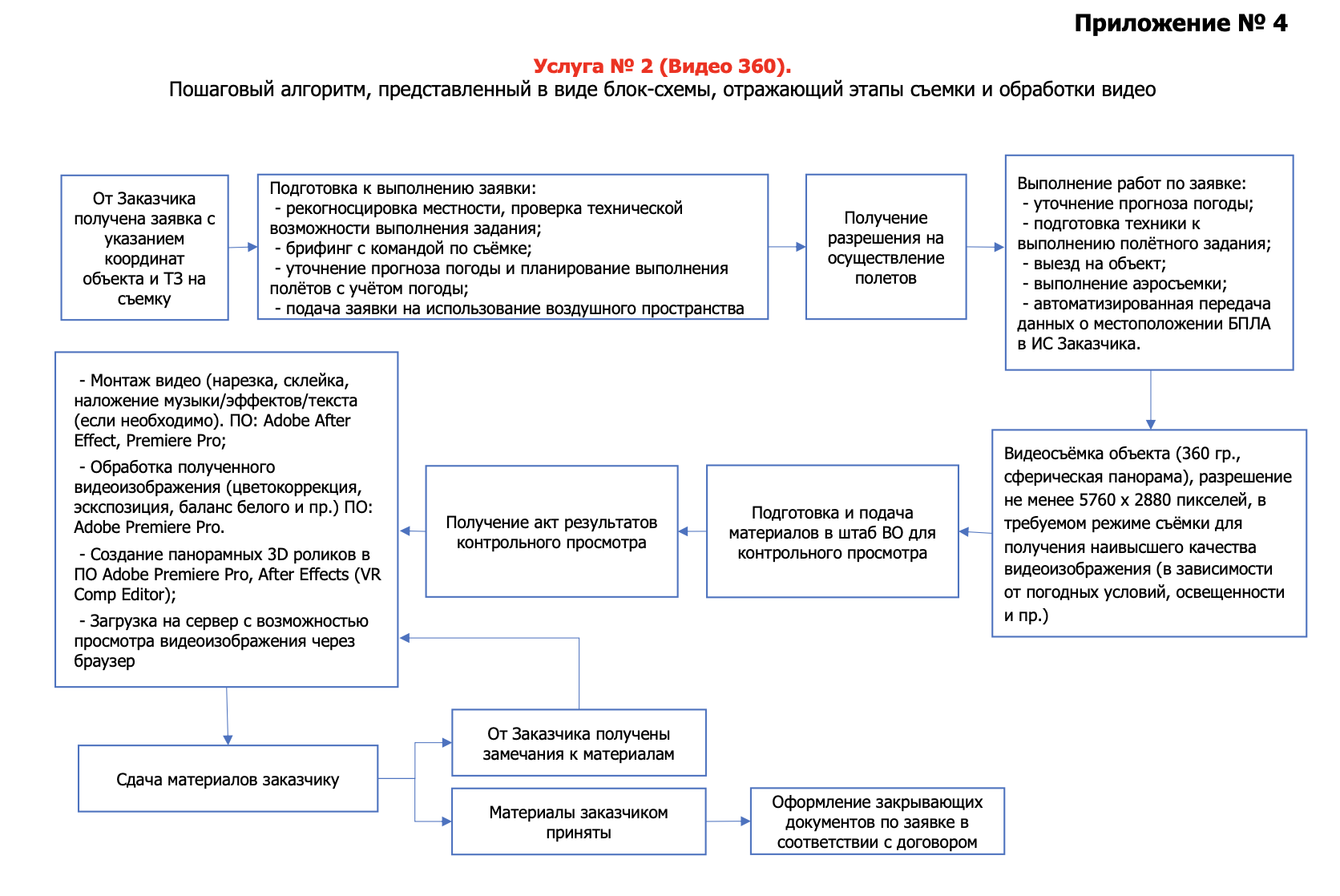 
Приложение № 5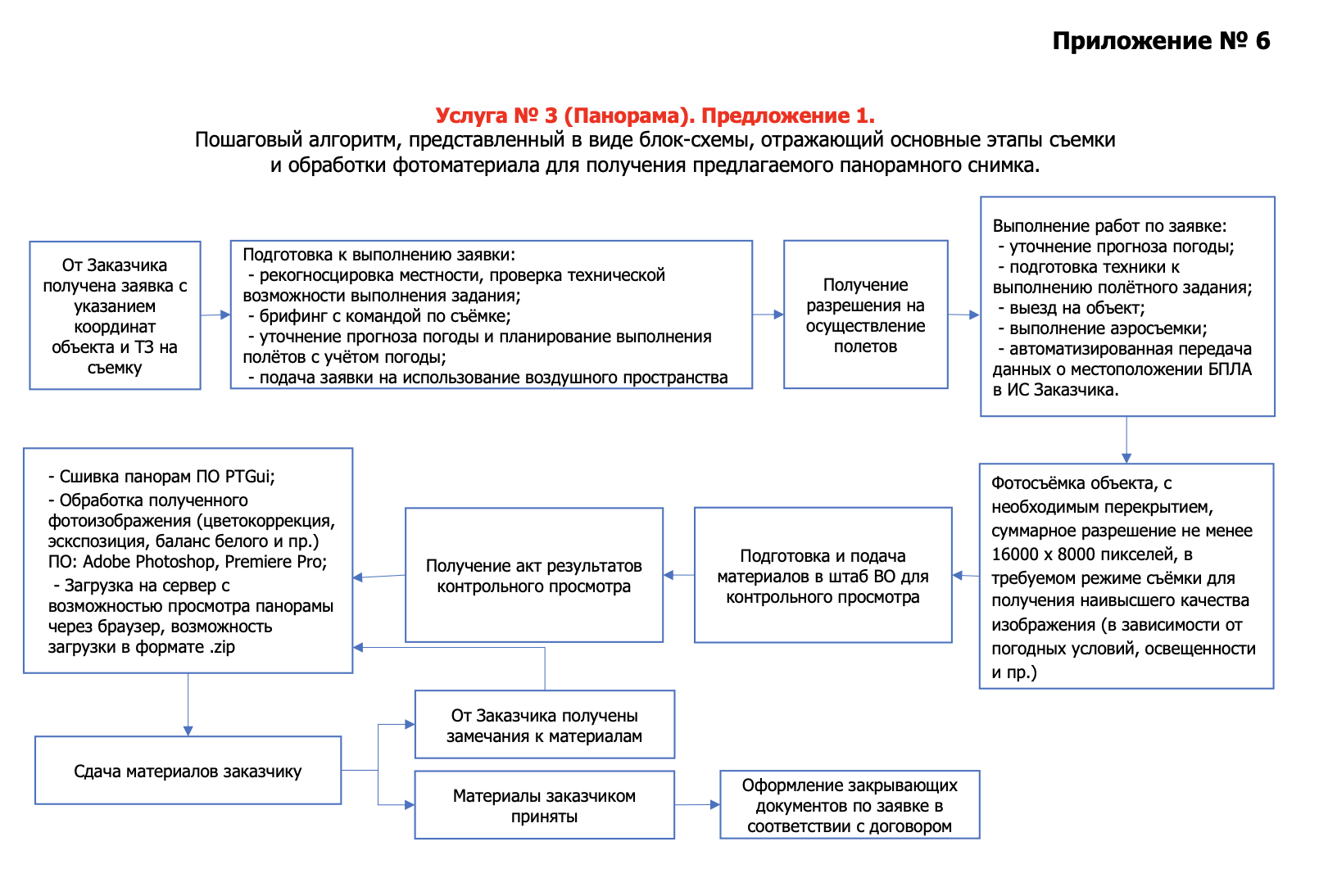  																Приложение № 7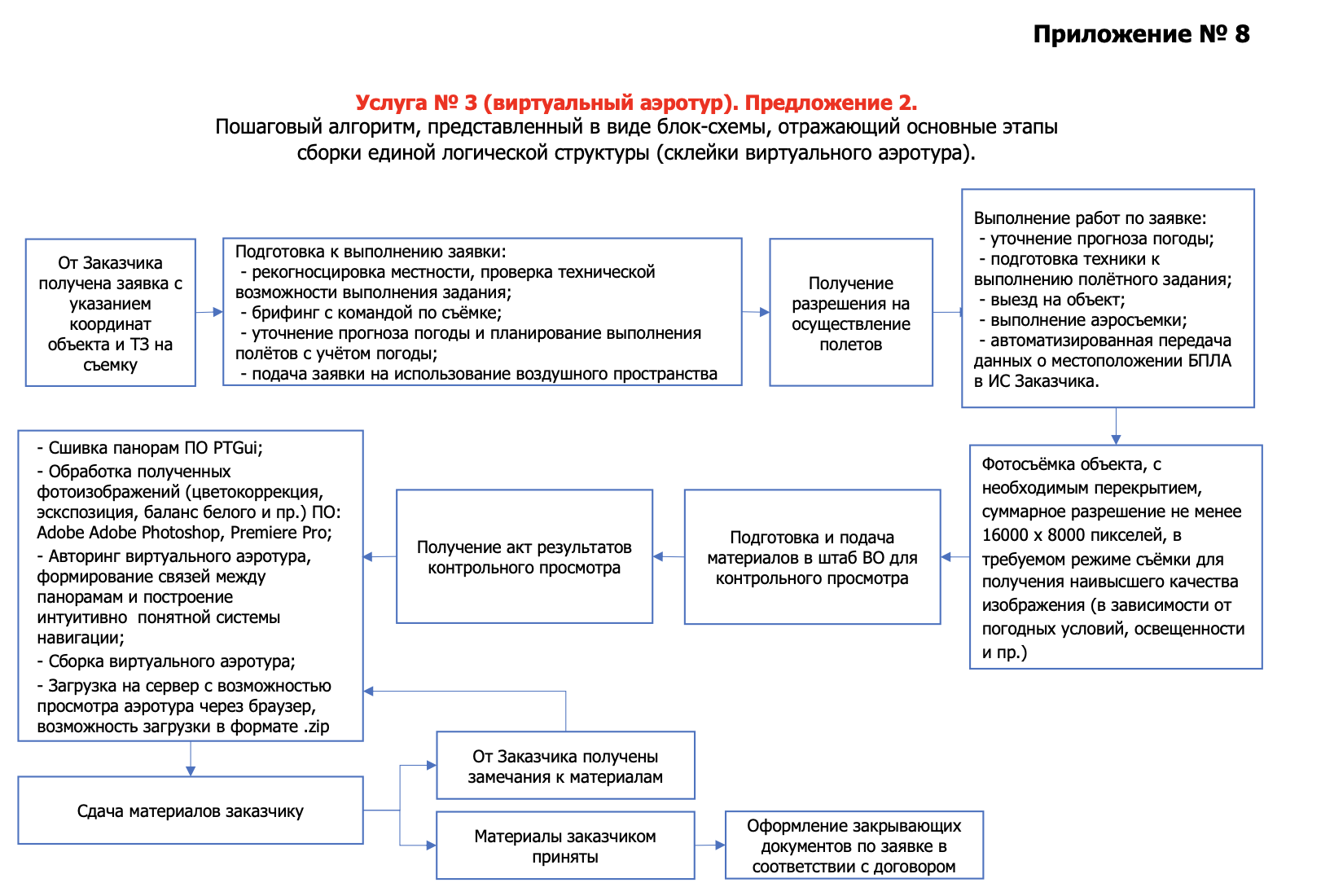 Номер извещения0173200001420001449Наименование объекта закупкиОказание услуг по мониторингу объектов в городе Москве для органов исполнительной власти города Москвы и подведомственных учреждений с использованием беспилотных летательных аппаратов в 2020-2021 годахСпособ определения поставщика (подрядчика, исполнителя)Открытый конкурс в электронной формеНаименование электронной площадки в информационно-телекоммуникационной сети «Интернет»АО «ЕЭТП»Адрес электронной площадки в информационно-телекоммуникационной сети «Интернет»http://roseltorg.ruРазмещение осуществляетУполномоченный орган
ДЕПАРТАМЕНТ ГОРОДА МОСКВЫ ПО КОНКУРЕНТНОЙ ПОЛИТИКЕКонтактная информацияОрганизация, осуществляющая размещениеДЕПАРТАМЕНТ ГОРОДА МОСКВЫ ПО КОНКУРЕНТНОЙ ПОЛИТИКЕПочтовый адресРоссийская Федерация, 107045, г. Москва, Печатников пер. , д.12Место нахожденияРоссийская Федерация, 105062, Москва, Макаренко, 4/1Ответственное должностное лицоСлужба О. О.Адрес электронной почтыmostender@mos.ruНомер контактного телефона+7 (495) 957-99-77Факс+7 (495) 957-99-95Дополнительная информацияИнформация отсутствуетИнформация о процедуре закупкиДата и время начала подачи заявокЗначение соответствует фактической дате и времени размещения извещения по местному времени организации, осуществляющей размещениеДата и время окончания подачи заявок30.11.2020 11:00Место подачи заявокАО «ЕЭТП»Порядок подачи заявокВ соответствии с документациейДата и время рассмотрения и оценки первых частей заявок03.12.2020 11:00Дата подачи окончательных предложений07.12.2020Дата и время рассмотрения и оценки вторых частей заявок10.12.2020 11:00Дополнительная информацияИнформация отсутствуетУсловия контрактовНачальная (максимальная) цена контракта134549064.35 Российский рубльИдентификационный код закупки202771087800077030100102090010000244Требования заказчиков1 ДЕПАРТАМЕНТ ИНФОРМАЦИОННЫХ ТЕХНОЛОГИЙ ГОРОДА МОСКВЫНачальная (максимальная) цена контракта134549064.35 Российский рубльИдентификационный номер заявкиРешение о допуске в соответствии с требованиями ч. 2 ст.54.5 Федерального закона от 05 апреля 2013 г. № 44-ФЗ 1Допущен к участию и признан участником4Допущен к участию и признан участником5Допущен к участию и признан участником6Допущен к участию и признан участникомЧлен комиссии, ФИОРоль в комиссииПризнан участникомОтказано в допускеРажковский Станислав ВячеславовичПредседатель комиссииXГаранин Алексей ВладимировичЗаместитель председателя комиссииXАстахов Алексей АлексеевичЧлен комиссииХКулик Михаил МихайловичЧлен комиссииХГоршков Игорь Евгеньевич Член комиссииХСадретдинова Альбина ДаниловнаСекретарь комиссии без права голосаЧлен комиссии, ФИОРоль в комиссииПризнан участникомОтказано в допускеРажковский Станислав ВячеславовичПредседатель комиссииXГаранин Алексей ВладимировичЗаместитель председателя комиссииXАстахов Алексей АлексеевичЧлен комиссииХКулик Михаил МихайловичЧлен комиссииХГоршков Игорь Евгеньевич Член комиссииХСадретдинова Альбина ДаниловнаСекретарь комиссии без права голосаЧлен комиссии, ФИОРоль в комиссииПризнан участникомОтказано в допускеРажковский Станислав ВячеславовичПредседатель комиссииXГаранин Алексей ВладимировичЗаместитель председателя комиссииXАстахов Алексей АлексеевичЧлен комиссииХКулик Михаил МихайловичЧлен комиссииХГоршков Игорь Евгеньевич Член комиссииХСадретдинова Альбина ДаниловнаСекретарь комиссии без права голосаЧлен комиссии, ФИОРоль в комиссииПризнан участникомОтказано в допускеРажковский Станислав ВячеславовичПредседатель комиссииXГаранин Алексей ВладимировичЗаместитель председателя комиссииXАстахов Алексей АлексеевичЧлен комиссииХКулик Михаил МихайловичЧлен комиссииХГоршков Игорь Евгеньевич Член комиссииХСадретдинова Альбина ДаниловнаСекретарь комиссии без права голосаРеализация требований по направлению «Требования к предоставляемым материалам в рамках оказания Услуги № 1 (Видео)» (п. 3.3.1 Технического задания).0 – 30 балловПредложение 1.- Представлен пример видеоизображения, соответствующего п.3.3.1 ТЗ Услуга №1 (Видео), качество и характеристики которого предлагается использовать при исполнении контракта, заключенного по результатам настоящего конкурса.Данное предложение должно включать в себя следующие составляющие компоненты:- пример видеоизображения, соответствующего п.3.3.1 ТЗ Услуга №1 (Видео) продолжительностью от 5 до 10 секунд в формате *.mov или *.mp4;- пошаговый алгоритм, представленный в виде блок-схемы, отражающий этапы съемки и обработки видео. 30 баллов- отсутствие указанных предложений по данному разделу; - предоставление частичных предложений, в которых отсутствует одно или несколько составляющих компонентов (в случае, если предложение по условию должно состоять из нескольких, связанных между собой компонентов); - полное или частичное изложение, либо дословное копирование всего Технического задания, либо его отдельных частей, условий или технических требований, без указанных выше дополнительных предложений.0 балловРеализация требований по направлению «Требования к предоставляемым материалам в рамках оказания Услуги № 2 (Видео 360)» (п. 3.3.2 Технического задания).0 – 30 балловПредложение 1.- Представлен пример видеоизображения, соответствующий п.3.3.2 ТЗ Услуга №2 (Видео 360), качество и характеристики которого предлагается использовать при исполнении контракта, заключенного по результатам настоящего конкурса.Данное предложение должно включать в себя следующие составляющие компоненты:- пример видеоизображения (видео 360), соответствующего п.3.3.2 ТЗ Услуга №2 (Видео 360) продолжительностью от 5 до 10 секунд в формате .mov или .mp4;- пошаговый алгоритм, представленный в виде блок-схемы, отражающий этапы съемки и обработки видео.30 баллов- отсутствие указанных предложений по данному разделу; - предоставление частичных предложений, в которых отсутствует одно или несколько составляющих компонентов (в случае, если предложение по условию должно состоять из нескольких, связанных между собой компонентов); - полное или частичное изложение, либо дословное копирование всего Технического задания, либо его отдельных частей, условий или технических требований, без указанных выше дополнительных предложений.0 балловРеализация требований по направлению «Требования к предоставляемым материалам в рамках оказания Услуги № 3 (Панорама)» (п. 3.3.3 Технического задания).0 – 40 балловПредложение 1.- Представлен пример панорамного снимка, соответствующего п.3.3.3 ТЗ Услуга №3 (Панорама), качество и характеристики которого предлагается использовать при исполнении контракта, заключенного по результатам настоящего конкурса.Данное предложение должно включать в себя следующие составляющие компоненты:- пример панорамного снимка, соответствующего п.3.3.3 ТЗ Услуга №3 (Панорама) в формате .jpg.- пошаговый алгоритм, представленный в виде блок-схемы, отражающий основные этапы съемки и обработки фотоматериала для получения предлагаемого панорамного снимка.25 балловПредложение 2.- Представлен пример единой логической структуры (виртуального аэротура), предлагаемой к применению при исполнении контракта, заключенного по результатам настоящего конкурсаДанное предложение должно включать в себя следующие составляющие компоненты:- пример единой логической структуры соответствующей условиям п.5 ТЗ (виртуальный аэротур), представленный в виде набора необходимых файлов и папок упакованных в архив формата .rar или .zip, и содержащей не менее 2х панорамных снимков, соответствующих п.3.3.3 ТЗ Услуга №3 (Панорама). Представленный пример виртуального аэротура должен обеспечивать возможность его просмотра с помощью основных интернет-браузеров (Google Chrom, Apple Safary, Opera, Mozila Firefox и т. п.);- макет точек перехода между панорамными снимками в составе единой логический структуры, представленный в графическом виде;- пошаговый алгоритм, представленный в виде блок-схемы, отражающий основные этапы сборки единой логической структуры (склейки виртуального аэротура).15 баллов- отсутствие указанных предложений по данному разделу; - предоставление частичных предложений, в которых отсутствует одно или несколько составляющих компонентов (в случае, если предложение по условию должно состоять из нескольких, связанных между собой компонентов); - полное или частичное изложение, либо дословное копирование всего Технического задания, либо его отдельных частей, условий или технических требований, без указанных выше дополнительных предложений.В случае если в данном разделе указано несколько предложений, оценка производится по каждому указанному в данном разделе предложению отдельно, независимо от наличия или отсутствия в заявке Участника остальных предложений.0 балловЧлен комиссии, ФИОРоль в комиссииКачество работ, качество услугСумма баллов по критерию (коэффициент значимости 0,20)Ражковский Станислав ВячеславовичПредседатель комиссии8517Гаранин Алексей ВладимировичЗаместитель председателя комиссии8517Астахов Алексей АлексеевичЧлен комиссии8517Кулик Михаил МихайловичЧлен комиссии8517Горшков Игорь ЕвгеньевичЧлен комиссии8517Садретдинова Альбина ДаниловнаСекретарь комиссии без права голосаЧлен комиссии, ФИОРоль в комиссииКачество работ, качество услугСумма баллов по критерию (коэффициент значимости 0,20)Ражковский Станислав ВячеславовичПредседатель комиссии00Гаранин Алексей ВладимировичЗаместитель председателя комиссии00Астахов Алексей АлексеевичЧлен комиссии00Кулик Михаил МихайловичЧлен комиссии00Горшков Игорь ЕвгеньевичЧлен комиссии00Садретдинова Альбина ДаниловнаСекретарь комиссии без права голосаЧлен комиссии, ФИОРоль в комиссииКачество работ, качество услугСумма баллов по критерию (коэффициент значимости 0,20)Ражковский Станислав ВячеславовичПредседатель комиссии8517Гаранин Алексей ВладимировичЗаместитель председателя комиссии8517Астахов Алексей АлексеевичЧлен комиссии8517Кулик Михаил МихайловичЧлен комиссии8517Горшков Игорь ЕвгеньевичЧлен комиссии8517Садретдинова Альбина ДаниловнаСекретарь комиссии без права голосаЧлен комиссии, ФИОРоль в комиссииКачество работ, качество услугСумма баллов по критерию (коэффициент значимости 0,20)Ражковский Станислав ВячеславовичПредседатель комиссии8517Гаранин Алексей ВладимировичЗаместитель председателя комиссии8517Астахов Алексей АлексеевичЧлен комиссии8517Кулик Михаил МихайловичЧлен комиссии8517Горшков Игорь ЕвгеньевичЧлен комиссии8517Садретдинова Альбина ДаниловнаСекретарь комиссии без права голоса№ п/пНаименование разделов и содержание предложений участниказаполняется в соответствии с наименованиями разделов и требованиями к предложениям, приведенными в таблице показателя «Качество работ, качество услуг» критерия«Качественные, функциональные и экологические характеристики объекта закупки» (п. 1.1.Порядка оценки заявок)Перечень приложений*, представленных в составе предложений, с указанием их наименований(в случае если такиепредложениясодержат в своемсоставе приложения)1.   Реализация   требований   по   направлению   «Требования   к предоставляемымматериалам в рамках оказания Услуги № 1 (Видео)» (п. 3.3.1 Технического задания).1.   Реализация   требований   по   направлению   «Требования   к предоставляемымматериалам в рамках оказания Услуги № 1 (Видео)» (п. 3.3.1 Технического задания).1.   Реализация   требований   по   направлению   «Требования   к предоставляемымматериалам в рамках оказания Услуги № 1 (Видео)» (п. 3.3.1 Технического задания). Предложение 1.Пример видеоизображения, соответствующего п.3.3.1 ТЗ Услуга №1 (Видео), качество и характеристики которого предлагается использовать при исполнении контракта, заключенного по результатам конкурса представлен в ПРИЛОЖЕНИИ № 1 (Файл в формате MP4 (.mp4) в архиве ZIP, размер 12588 Кб) к настоящему Предложениюучастника открытого конкурса в электронной формеПРИЛОЖЕНИЕ № 1(Файл:«Приложение_001_Ви део.zip», размером: 12588 Кб)Услуга оказывается в соответствии с требованиями действующего законодательства РФ и г. Москвы, условиями Государственного контракта и Технического задания, поэтапно, в следующей последовательности (Блок- схема):ПРИЛОЖЕНИЕ № 1(Файл:«Приложение_001_Ви део.zip», размером: 12588 Кб)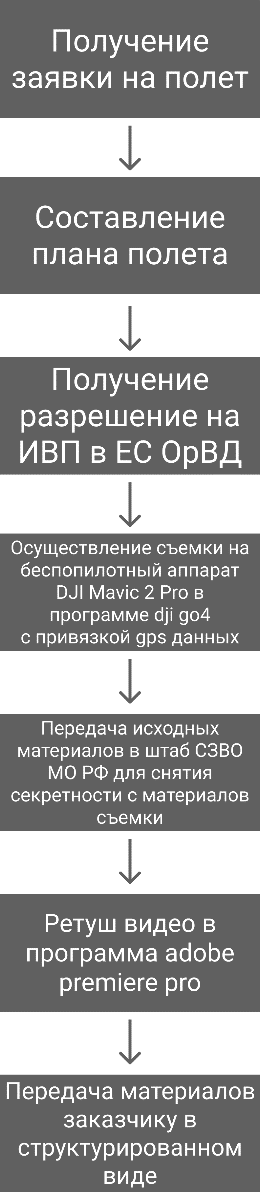 2. Реализация требований по направлению «Требования к предоставляемым материалам в рамках оказания Услуги № 2 (Видео 360)» (п. 3.3.2 Технического задания).2. Реализация требований по направлению «Требования к предоставляемым материалам в рамках оказания Услуги № 2 (Видео 360)» (п. 3.3.2 Технического задания).2. Реализация требований по направлению «Требования к предоставляемым материалам в рамках оказания Услуги № 2 (Видео 360)» (п. 3.3.2 Технического задания). Предложение 1.Пример видеоизображения, соответствующий п.3.3.2 ТЗ Услуга №2 (Видео 360), качество и характеристики которого предлагается использовать при исполнении контракта, заключенного по результатам конкурса представлен в ПРИЛОЖЕНИИ № 2 (Файл в формате MP4 (.mp4) в архиве ZIP, размер 11380 Кб) к настоящему Предложению участника открытого конкурса в электронной формеПРИЛОЖЕНИЕ № 2(Файл:«Приложение_002_Ви део360.zip», размером: 11380 Кб)Услуга оказывается в соответствии с требованиями действующего законодательства РФ и г. Москвы, условиями Государственного контракта и Технического задания, поэтапно, в следующей последовательности (Блок- схема):3. Реализация требований по направлению «Требования к предоставляемымматериалам в рамках оказания Услуги № 3 (Панорама)» (п. 3.3.3 Технического задания).3. Реализация требований по направлению «Требования к предоставляемымматериалам в рамках оказания Услуги № 3 (Панорама)» (п. 3.3.3 Технического задания).3. Реализация требований по направлению «Требования к предоставляемымматериалам в рамках оказания Услуги № 3 (Панорама)» (п. 3.3.3 Технического задания).3.1. Предложение 1.ПРИЛОЖЕНИЕ № 3(Файл:«Приложение_003_Па норама.jpg», размером: 16915 Кб.)Пример панорамного снимка, соответствующего п.3.3.3 ТЗПРИЛОЖЕНИЕ № 3(Файл:«Приложение_003_Па норама.jpg», размером: 16915 Кб.)Услуга	№3	(Панорама),	качество	и	характеристикиПРИЛОЖЕНИЕ № 3(Файл:«Приложение_003_Па норама.jpg», размером: 16915 Кб.)которого	предлагается	использовать	при	исполненииПРИЛОЖЕНИЕ № 3(Файл:«Приложение_003_Па норама.jpg», размером: 16915 Кб.)контракта,	заключенного	по	результатам	конкурсаПРИЛОЖЕНИЕ № 3(Файл:«Приложение_003_Па норама.jpg», размером: 16915 Кб.)представлен в ПРИЛОЖЕНИИ № 3 (Файл в формате JPEGПРИЛОЖЕНИЕ № 3(Файл:«Приложение_003_Па норама.jpg», размером: 16915 Кб.)(.jpg),  размер	16915 Кб) к настоящему ПредложениюПРИЛОЖЕНИЕ № 3(Файл:«Приложение_003_Па норама.jpg», размером: 16915 Кб.)участника открытого конкурса в электронной формеПРИЛОЖЕНИЕ № 3(Файл:«Приложение_003_Па норама.jpg», размером: 16915 Кб.)Услуга оказывается в соответствии с требованиями действующего законодательства РФ и г. Москвы, условиями Государственного контракта и Технического задания, поэтапно, в следующей последовательности (Блок- схема):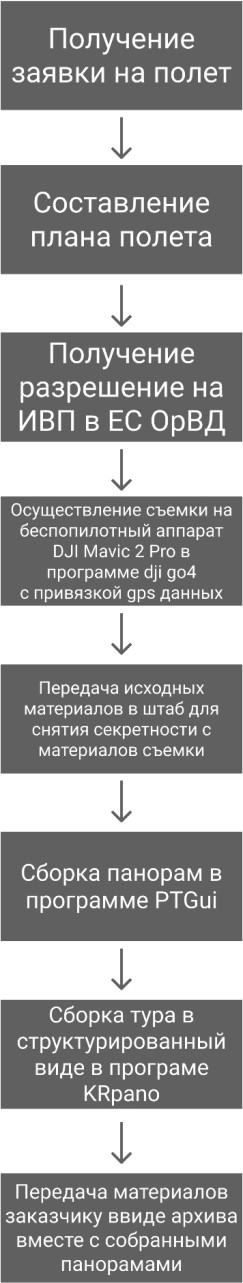 3.2 Предложение 2.ПРИЛОЖЕНИЕ № 4(Файл:«Приложение_004_Ла зер.zip», размером: 8090Кб)Пример	единой	логической	структурыПРИЛОЖЕНИЕ № 4(Файл:«Приложение_004_Ла зер.zip», размером: 8090Кб)(виртуального аэротура), предлагаемой к применению приПРИЛОЖЕНИЕ № 4(Файл:«Приложение_004_Ла зер.zip», размером: 8090Кб)исполнении	контракта,	заключенного	по	результатамПРИЛОЖЕНИЕ № 4(Файл:«Приложение_004_Ла зер.zip», размером: 8090Кб)конкурса представлен в ПРИЛОЖЕНИИ № 4 (Файл вПРИЛОЖЕНИЕ № 4(Файл:«Приложение_004_Ла зер.zip», размером: 8090Кб)формате: Сжатая ZIP-папка (.zip), размер 8090 Кб) кПРИЛОЖЕНИЕ № 4(Файл:«Приложение_004_Ла зер.zip», размером: 8090Кб)настоящему Предложению участника открытого конкурса вПРИЛОЖЕНИЕ № 4(Файл:«Приложение_004_Ла зер.zip», размером: 8090Кб)электронной формеПРИЛОЖЕНИЕ № 4(Файл:«Приложение_004_Ла зер.zip», размером: 8090Кб)Услуга оказывается в соответствии с требованиями действующего законодательства РФ и г. Москвы, условиями Государственного контракта и Технического задания, поэтапно, в следующей последовательности (Блок- схема):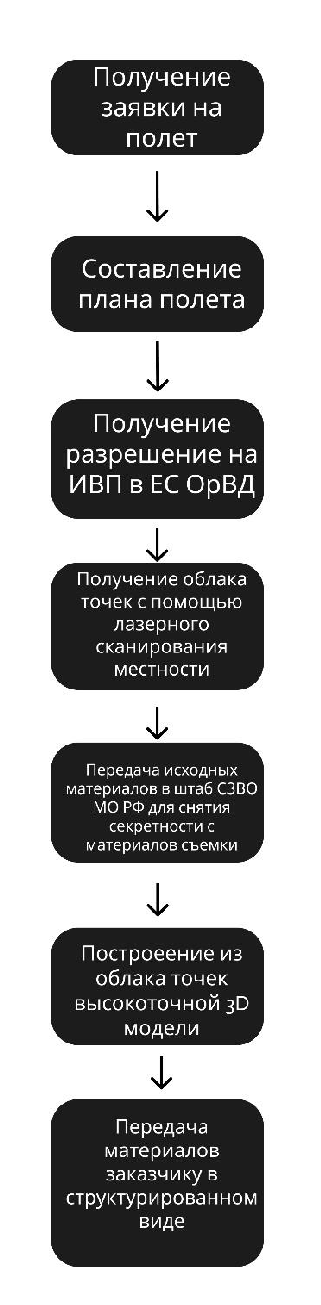 № п/пНаименование разделов и содержание предложений участника Перечень приложений*, представленных в составе предложений, с указанием их наименований1. Реализация требований по направлению «Требования к предоставляемым материалам в рамках оказания Услуги № 1 (Видео)» (п. 3.3.1 Технического задания).1. Реализация требований по направлению «Требования к предоставляемым материалам в рамках оказания Услуги № 1 (Видео)» (п. 3.3.1 Технического задания).1. Реализация требований по направлению «Требования к предоставляемым материалам в рамках оказания Услуги № 1 (Видео)» (п. 3.3.1 Технического задания).1.1Предложение 1.- Представлен пример видеоизображения, соответствующего п.3.3.1 ТЗ Услуга №1 (Видео)- пошаговый алгоритм, представленный в виде блок-схемы, отражающий этапы съемки и обработки видео.Приложение № 1 (Файл: «ПРИЛОЖЕНИЕ 1_Обычное видео»),Приложение № 2 (Файл: «ПРИЛОЖЕНИЕ 2_Алгоритм»)2. Реализация требований по направлению «Требования к предоставляемым материалам в рамках оказания Услуги № 2 (Видео 360)» (п. 3.3.2 Технического задания).2. Реализация требований по направлению «Требования к предоставляемым материалам в рамках оказания Услуги № 2 (Видео 360)» (п. 3.3.2 Технического задания).2. Реализация требований по направлению «Требования к предоставляемым материалам в рамках оказания Услуги № 2 (Видео 360)» (п. 3.3.2 Технического задания).2.1Предложение 1.- Представлен пример видеоизображения, соответствующий п.3.3.2 ТЗ Услуга №2 (Видео 360)- пошаговый алгоритм, представленный в виде блок-схемы, отражающий этапы съемки и обработки видео.Приложение № 3 (Файл: «ПРИЛОЖЕНИЕ 3_Видео 360»Приложение № 4(Файл: «ПРИЛОЖЕНИЕ 4_Алгоритм»)3. Реализация требований по направлению «Требования к предоставляемым материалам в рамках оказания Услуги № 3 (Панорама)» (п. 3.3.3 Технического задания).3. Реализация требований по направлению «Требования к предоставляемым материалам в рамках оказания Услуги № 3 (Панорама)» (п. 3.3.3 Технического задания).3. Реализация требований по направлению «Требования к предоставляемым материалам в рамках оказания Услуги № 3 (Панорама)» (п. 3.3.3 Технического задания).3.1.Предложение 1.- Представлен пример панорамного снимка, соответствующего п.3.3.3 ТЗ Услуга №3 (Панорама)- пошаговый алгоритм, представленный в виде блок-схемы, отражающий основные этапы съемки и обработки фотоматериала для получения предлагаемого панорамного снимка.Приложение № 5 (Файл: «ПРИЛОЖЕНИЕ 5_Панорама»)Приложение № 6 (Файл: «ПРИЛОЖЕНИЕ 6_Алгоритм»)№ п/пНаименование разделов и содержание предложений участника Перечень приложений, представленных в составе предложений, с указанием их наименований1. Услуга № 1 (Видео)1. Услуга № 1 (Видео)1. Услуга № 1 (Видео)Приложение №1 пример видеоизображения. Приложение № 2 пошаговый алгоритм, представленный в виде блок-схемы, отражающий этапы съемки и обработки видео.  2. Услуга № 2 (Видео 360)2. Услуга № 2 (Видео 360)2. Услуга № 2 (Видео 360)Приложение №3 пример видеоизображения. Приложение № 4 пошаговый алгоритм, представленный в виде блок-схемы, отражающий этапы съемки и обработки видео.  3. Услуга № 3 (Панорама)3. Услуга № 3 (Панорама)3. Услуга № 3 (Панорама)3.1.Предложение 1Приложение №5 пример панорамного снимка. Приложение № 6 пошаговый алгоритм, представленный в виде блок-схемы, отражающий основные этапы съемки и обработки фотоматериала для получения предлагаемого панорамного снимка.3.2Предложение 2Приложение №7 пример виртуальный аэротур. Приложение № 8 пошаговый алгоритм, представленный в виде блок-схемы, отражающий основные этапы сборки единой логической структуры (склейки виртуального аэротура).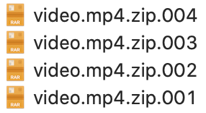 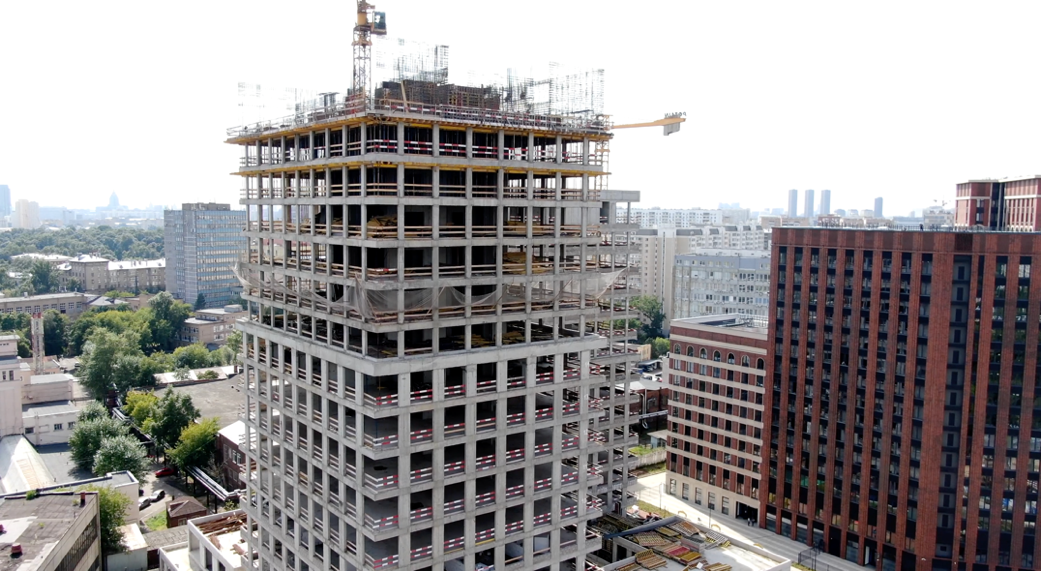 Пример услуги № 1 (Видео) содержится в архиве .zip 

Пример услуги № 1 (Видео) содержится в архиве .zip 


Цветное стабилизированное видеоизображение с разрешением не менее 3840х2160 пикселей, с частотой кадров не менее 29 в секунду. Видеозапись будет произведена с использованием видеокодека H.264, формат файла видеозаписи – *.mov или *.mp4 и телевизионный формат *.PAL или *.NTSC. Во время записи видео движение БПЛА будет равномерным без резких ускорений и замедлений, а также без резкой потери высоты. Объекты инфраструктуры города Москвы, подлежащие съемке, будут четко различимы на видеозаписи, изображение не будут засвечены или излишне затемнены.
Дополнительные улучшения:

Применение поляризационных фильтров, во избежание бликов и засветов. Позволит повысить качество предоставляемого видео.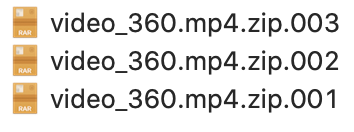 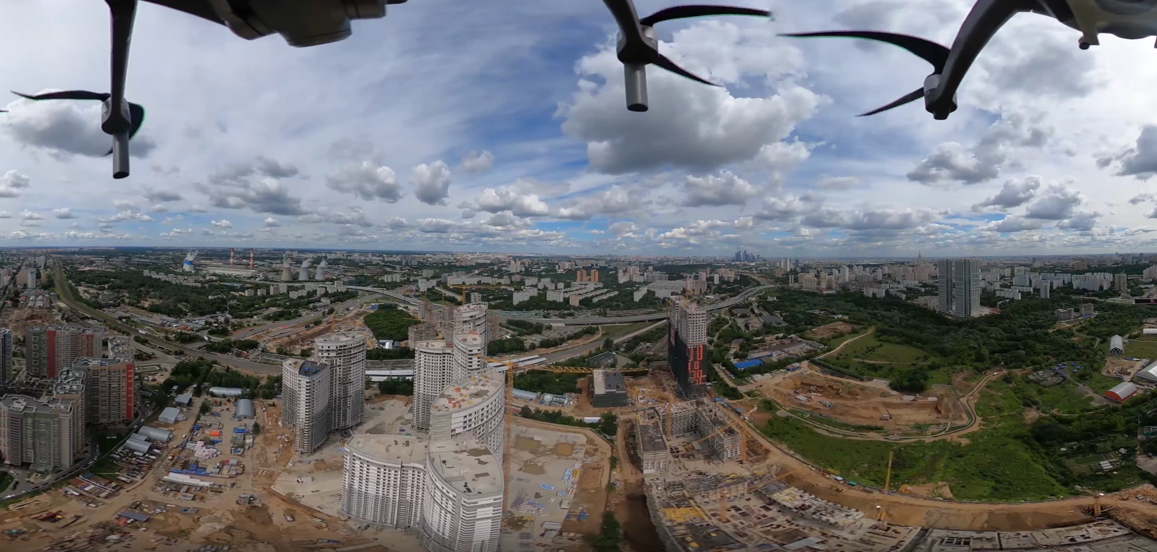                              Пример услуги № 2 (Видео 360) содержится в архиве .zip 

                             Пример услуги № 2 (Видео 360) содержится в архиве .zip 


Цветное стабилизированное видеоизображение с обзором по горизонтали 360 градусов и не менее 170 градусов по вертикали, отсчитывая от надира, разрешением не менее 5760х2880 пикселей, с частотой кадров не менее 29 в секунду. Видеозапись будет произведена с использованием видеокодека H.264, формат файла видеозаписи – *.mov или *.mp4. Во время записи видео движение БПЛА будет равномерным без резких ускорений и замедлений, а также без резкой потери высоты. Объекты инфраструктуры города Москвы, подлежащие съёмке, будут четко различимы на видеозаписи, изображение не будут засвечены или излишне затемнены.
Дополнительные улучшения:

Применение поляризационных фильтров, во избежание бликов и засветов. Позволит повысить качество предоставляемого видео.
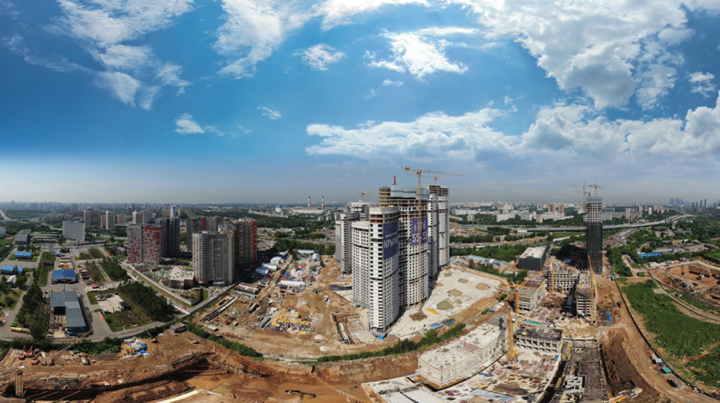 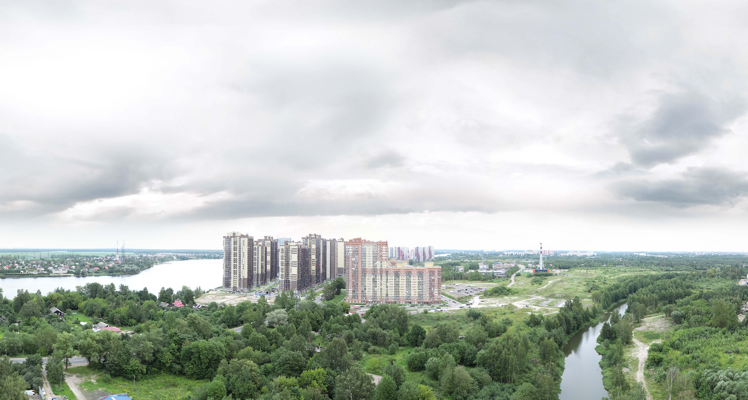 Примеры услуги № 3 (Панорама) содержится архиве .zip: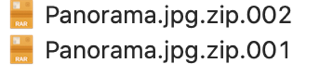 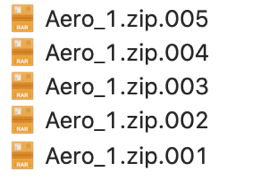 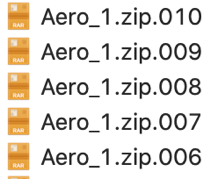 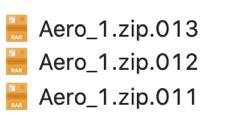 Примеры услуги № 3 (Панорама) содержится архиве .zip:
Цветной панорамный снимок с разрешением не менее 16000х8000 пикселей (при соотношении сторон 2х1), сформированный из не менее, чем 21 (двадцати одного) цветного изображения, снятого в режиме перекрытия. Каждое исходное изображение будет иметь разрешение не менее 4864х3078 пикселей (при соотношении сторон 16х9) или 4096х2160 пикселей (при соотношении сторон 4х3) и разрешении по горизонтали и вертикали не менее 72 точек на дюйм. Формат файла панорамного снимка – *.jpg. У панорамного снимка линяя горизонта будет сплошной с возможным изменением рельефа, но без ступенчатых обрывов. Объекты инфраструктуры города Москвы, подлежащие съемке, будут четко различимы на панорамном снимке, изображение не будет засвечено или излишне затемнено. Будут отсутствовать очевидные линии сшивки между исходными изображениями, из которых сформирован единый панорамный снимок.

Дополнительные улучшения:

Применения поляризационных фильтров, во избежание бликов, засветов. Возможность создания фотореалистичной 3D-модели объекта. 

Пример услуги № 3 (виртуальный аэротур) Предложение 2 
обеспечен возможностью просмотра через основные интернет браузеры с помощью 
открытия ссылки по адресу https://app.cloudpano.com/tours/ogWxWBkwc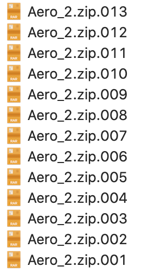 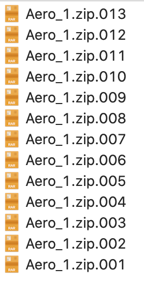 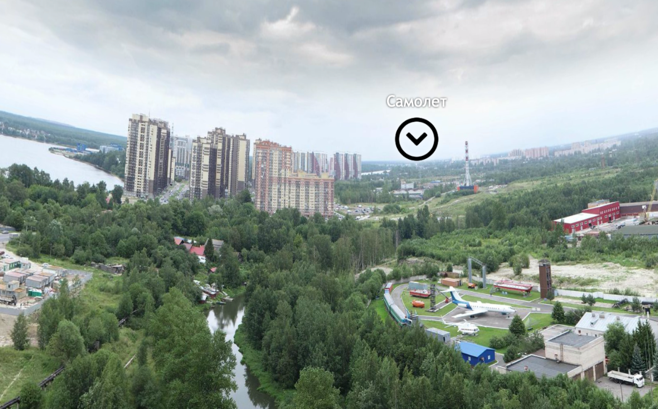 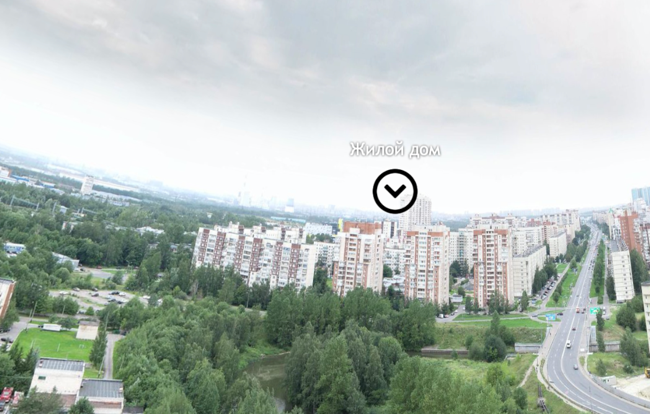 Просмотр виртуального аэротура также возможно после распаковки архивированного файла 
«Aero tour_html» с последующей загрузкой содержимой папки на вебхостинг\веб-сервер интернет-провайдера. 
После загрузки данных основной файл приложения «index.html».

Архив панорам содержится в .zip в двух раздельных папках Aero_1 и Aero_2 

Пример услуги № 3 (виртуальный аэротур) Предложение 2 
обеспечен возможностью просмотра через основные интернет браузеры с помощью 
открытия ссылки по адресу https://app.cloudpano.com/tours/ogWxWBkwcПросмотр виртуального аэротура также возможно после распаковки архивированного файла 
«Aero tour_html» с последующей загрузкой содержимой папки на вебхостинг\веб-сервер интернет-провайдера. 
После загрузки данных основной файл приложения «index.html».

Архив панорам содержится в .zip в двух раздельных папках Aero_1 и Aero_2


По требованию Заказчика в рамках одной Заявки материалы по услуге № 3 (Панорама) могут быть объединены не более 50 (пятидесяти) панорамных снимков в единую логическую структуру с возможностью перехода просмотра от одного панорамного снимка к другому, с возможностью приближения и отдаления, а также с возможностью просмотра режима карты с отображением точек съемки каждого панорамного снимка, входящего в объединенную логическую структур.

Дополнительные улучшения:

Применения поляризационных фильтров, во избежание бликов, засветов. Возможность создания фотореалистичной 3D-модели объекта.